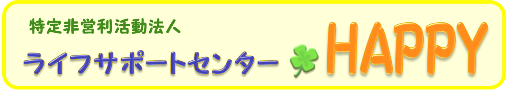 ＜団体紹介＞本会は、高齢者の自立生活と充実した終活を支援し、その人生をよりよく豊かなものへと高めることを目指します。その実現に向けて、まずは、スタッフの専門性を生かしたセミナーを開催し、高齢者の脳、身体、経済の健康維持と回復を図るために活動しています。＜市民ボランティアで行ってきた実践内容・活動の足跡＞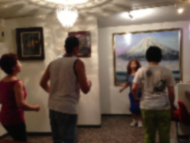 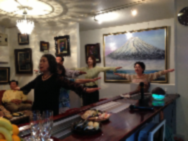 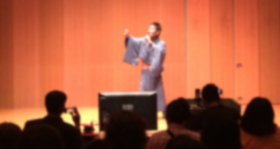 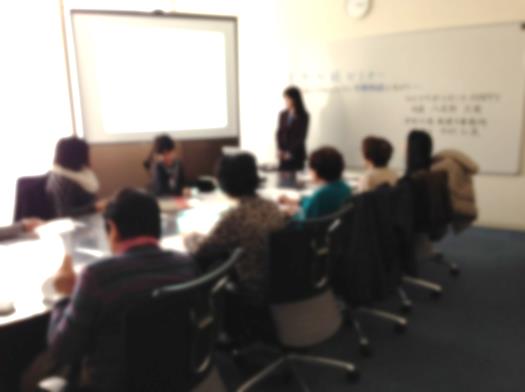 	そして、現在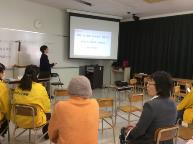 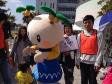 